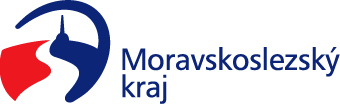 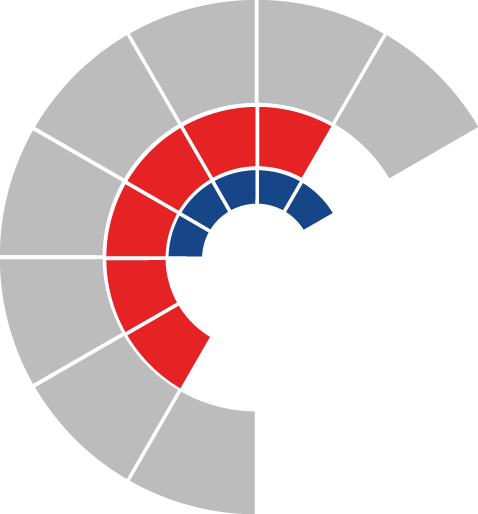 						Výbor pro dopravu zastupitelstva kraje 										 Výpis z usneseníČíslo jednání:	VD18		Datum konání:	23.05.2023Číslo usnesení: 18/133Výbor pro dopravu zastupitelstva krajedoporučujezastupitelstvu krajerozhodnout podle ustanovení § 36 písm. m) zákona č. 129/2000 Sb., o krajích (krajské zřízení), ve znění pozdějších předpisů, o nepeněžitém vkladu nemovitého majetku ve vlastnictví Moravskoslezského kraje v hodnotě Kč 15.200.000 dle znaleckého posudku uvedeného v příloze č. 2 předloženého materiálu do základního kapitálu obchodní společnosti Letiště Ostrava, a. s., se sídlem Mošnov, č. p. 401, IČO 26827719, dle předloženého materiáludoporučujezastupitelstvu krajerozhodnout uzavřít smlouvu o upsání akcií ke zvýšení základního kapitálu dle bodu 1. tohoto usnesení podle ustanovení § 479 zákona č. 90/2012 Sb., o obchodních společnostech a družstvech (zákon o obchodních korporacích), s obchodní společností Letiště Ostrava, a. s., se sídlem Mošnov, č. p. 401, IČO 26827719, dle předloženého materiáluZa správnost vyhotovení:Ing. Natálie KapcalováV Ostravě dne 23.05.2023Ing. Vladimír Návratpředseda výboru pro dopravu